TAILLER   … BROYER …. Du 1er novembre 2017 à avril 2018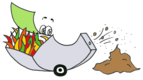 La municipalité facilite, selon les moyens de chacun d’agir pour le développement durable : Se débarrasser des « petits déchets verts » Intérêt environnemental :                                                Limiter les déplacements à la déchetterie : gain de temps et de carburant                                                                 Le broyat améliore la qualité du compost en le mélangeant aux déchets de cuisine par exemple.                                                                                             Déposé au pied des plantations, le broyat conserve l’humidité, protège du froid, nourrit le sol et permet d’embellir son jardin.                                                                       C’est  une solution alternative au brûlage des déchets verts, pratique interdite sur la commune.« Petits déchets verts » acceptés : Tailles des branches d’arbres et d'arbustes - NON ACCEPTE : Tailles de haies / tonte/ feuilles - La dimension des branchages autorisés : Maximal : 1mètre 20 de long et  5 cm de diamètre; 30 kg max par foyer. Les branchages doivent être fagotés avec de la ficelle - fil de fer interdit.Ramassage sur inscription à la mairie  (voir bulletin à compléter ci-contre)Date du ramassage : Le DERNIER MARDI MATIN de chaque mois - Durant la période indiquée.Le broyage est effectué à la Lagune- située Chemin de Clairefond (Impasse).                                                                                                                  Il appartient à chacun de signaler en mairie la volonté de récupérer le broyat (prévoir les sacs/containers pour la restitution)DEUX  solutions selon votre âge :1- Ramassage à domicile : à Partir de 65 ans et plus, retraités ou bénéficiaires des minimas sociaux ou reconnues en situation de handicap ou immobilisées provisoirement.     Les déchets verts doivent être présentés à la collecte la veille au soir devant chez vous (conditions ci-contre)2- Dépôt à la Lagune à Terssac : Pour toutes personnes de la commune souhaitant participer à cette action de « Broyage des Déchets Verts  » Contacter le service technique de Terssac qui vous indiquera les possibles.                                                                                          -------------------------------------------------------------------------                   Inscription ramassage « Broyage des Déchets Verts » :   2017-2018 :                                                                                      Pièces justificatives obligatoires : Copie carte identité + justificatif de domicile                                                              Demandeur : NOM                                         Prénom……………………             Adresse :………………………………………………………………………………………………………………………………….                 Quartier  de Terssac :………………………………Age : …….N° de téléphone : Fixe : …. ….  ….  ….  ….  Portable : ….. ….. ….. …Adresse mail : ……………………………………… @ ….J’atteste sur l’honneur l’exactitude des informations indiquées.  J’ai pris connaissance du règlement du broyage des petits déchets verts et des modalités de restitution du Broyat.Fait à ………………………………………………, le Signature A Retourner:  Mairie de Terssac – place de l’église 81150 Terssac Renseignements :  05 63 54 39 30 /  site : www.terssac.fr Rubrique Environnement/développement durable